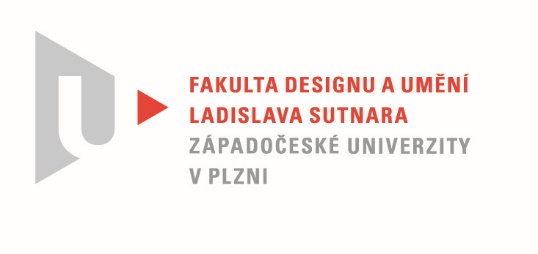 Protokol o hodnoceníkvalifikační práce Název bakalářské práce: Praktický dekorPráci předložil student:  KAMAS MichalStudijní obor a specializace:  Design, specializace Design nábytku a interiéruPosudek oponenta práce   Práci hodnotil: Ing. Petr Siebert  Cíl práceCíl práce byl po formální i faktické stránce naplněn. Stručný komentář hodnotiteleSvětlo jako praktický dekor, to byl základní podnět pro vytvoření ucelené sady svítidel k bakalářské práci. Vznikla originální kolekce svítidel inspirovaná marockým orientem. I když se jedná o skladbu jednoduchých tvarů ze skla, výsledný světelný objekt působí bohatým dojmem. Čím je více zdobných prvků navěšených na základní trubici, tím je pocit ze světla lepší. To umocňuje i vhodně zvolená barva zdobných prvků. Vrstvení a různorodé skládání vytváří velké množství variant. Ta variabilita tvaru se často vyskytuje ve studentských pracích a baví mě. Škoda, že každý z prototypů je osazen pouze dvěma dekory, pravděpodobně tomu tak je z finančních důvodů. Textová část je poutavě sepsaná. Autor zde líčí důvody a podněty vzniku dekoru OASIS. Líbí se mi, že se podařilo udržet inspiraci v orientu a tím vytvořit kolem produktu atmosféru. Na závěr chci ocenit fotografie, grafickou úroveň celé textové části a povedený prototyp. Vyjádření o plagiátorstvíDílo na základě mých znalostí není plagiátem.4. Navrhovaná známka a případný komentářVýborně.Datum: 12.8.2020					Podpis:	